ΟΙΚΟΝΟΜΙΚΗ ΠΡΟΣΦΟΡΑΤΟΥ ΟΙΚΟΝΟΜΙΚΟΥ ΦΟΡΕΑ…………………………………………………………………………….ΥΠΟΓΡΑΦΗ: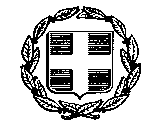 ΑΡΙΘΜΟΣ ΜΕΛΕΤΗΣ:ΜΕΛΙΣΣΙΑ:Α.Π.7/ 2020ΕΛΛΗΝΙΚΗ ΔΗΜΟΚΡΑΤΙΑΝΟΜΟΣ ΑΤΤΙΚΗΣΔΗΜΟΣ ΠΕΝΤΕΛΗΣΔΙΕΥΘΥΝΣΗ ΔΙΟΙΚΗΤΙΚΗΣ ΥΠΟΣΤΗΡΙΞΗΣ ΥΠΟΔΟΜΩΝ ΚΑΘΑΡΙΟΤΗΤΑΣ και ΠΡΑΣΙΝΟΥΚ.Α.:CPV:ΧΡΗΜΑΤΟΔΟΤΗΣΗ:20.6277.01190611000-3 και 90900000-6ΠΡΟΫΠΟΛΟΓΙΣΜΟΣ ΔΗΜΟΥ ΠΕΝΤΕΛΗΣΔιεύθυνση: Καλαμβόκη 2α - ΜελίσσιαT.K.: 15127τηλ:213 2050000.Fax:213 2050039.Email: xristidis@penteli.gov.gr.ΥΠΗΡΕΣΙΑ:«ΠΑΡΟΧΗ ΥΠΗΡΕΣΙΩΝ ΟΔΟΚΑΘΑΡΙΣΜΟΥ ΚΑΙ ΑΠΟΛΥΜΑΝΣΗΣ ΚΟΙΝΟΧΡΗΣΤΩΝ ΧΩΡΩΝ ΤΟΥ ΔΗΜΟΥ ΠΕΝΤΕΛΗΣ»Διεύθυνση: Καλαμβόκη 2α - ΜελίσσιαT.K.: 15127τηλ:213 2050000.Fax:213 2050039.Email: xristidis@penteli.gov.gr.ΠΡΟΫΠΟΛΟΓΙΣΜΟΣ:887.840,00€  (Με Φ.Π.Α. 24%)ΠΟΛΥΕΤΗΣ ΣΥΜΒΑΣΗ (ΤΡΙΑ ΕΤΗ) ΣΥΜΠΕΡΙΛΑΜΒΑΝΟΜΕΝΟΥ ΔΙΚΑΙΩΜΑΤΟΣ ΠΡΟΑΙΡΕΣΗΣ ΓΙΑ ΤΕΣΣΕΡΙΣ (4) ΕΠΙΠΛΕΟΝ ΜΗΝΕΣΠΕΡΙΓΡΑΦΗΜΗΝΙΑΙΑ ΠΡΟΣΦΕΡΟΜΕΝΗ ΤΙΜΗΜΗΝΕΣΕΤΗΣΙΑΠΡΟΣΦΕΡΟΜΕΝΗ ΤΙΜΗ ΣΥΝΟΛΙΚΗ ΠΡΟΣΦΟΡΑΑ)Καθαρισμός κοινόχρηστων χώρων και οδών από 12 άτομα, εξάωρης  πρωινής απασχόλησης από Δευτέρα έως Παρασκευή και απολύμανση δύο φορές την εβδομάδα12Β) Ένα (1) όχημα μεταφοράς ογκωδών αντικειμένων και απολύμανσης με ένα (1) οδηγό και ένα (1) εργάτη, εξάωρης απασχόλησης από Δευτέρα έως Παρασκευή (περιλαμβάνεται η περισυλλογή νεκρών ζώων)12Γ) Οδοκαθαρισμός με Χρήση Σαρώθρου (ανά περίπτωση) για έξι ώρες την ημέρα………./ημέρα90 ημέρεςΣΥΝΟΛΟ ΧΩΡΙΣ Φ.Π.Α.ΣΥΝΟΛΟ ΧΩΡΙΣ Φ.Π.Α.ΣΥΝΟΛΟ ΧΩΡΙΣ Φ.Π.Α.ΣΥΝΟΛΟ ΧΩΡΙΣ Φ.Π.Α.Φ.Π.Α.Φ.Π.Α.Φ.Π.Α.Φ.Π.Α.ΣΥΝΟΛΟ ΜΕ Φ.Π.Α.ΣΥΝΟΛΟ ΜΕ Φ.Π.Α.ΣΥΝΟΛΟ ΜΕ Φ.Π.Α.ΣΥΝΟΛΟ ΜΕ Φ.Π.Α.ΑΝΑΛΥΣΗ ΟΙΚΟΝΟΜΙΚΗΣ ΠΡΟΣΦΟΡΑΣ ΑΝΑ ΑΠΑΣΧΟΛΟΥΜΕΝΟ / ΕΤΟΣΑΝΑΛΥΣΗ ΟΙΚΟΝΟΜΙΚΗΣ ΠΡΟΣΦΟΡΑΣ ΑΝΑ ΑΠΑΣΧΟΛΟΥΜΕΝΟ / ΕΤΟΣΑΝΑΛΥΣΗ ΟΙΚΟΝΟΜΙΚΗΣ ΠΡΟΣΦΟΡΑΣ ΑΝΑ ΑΠΑΣΧΟΛΟΥΜΕΝΟ / ΕΤΟΣΑΝΑΛΥΣΗ ΟΙΚΟΝΟΜΙΚΗΣ ΠΡΟΣΦΟΡΑΣ ΑΝΑ ΑΠΑΣΧΟΛΟΥΜΕΝΟ / ΕΤΟΣΣυνολικά ποσά σε ευρώΣΥΝΟΛΟ ΜΙΣΘΩΝ ΣΥΝΟΛΟ ΜΙΣΘΩΝ ΣΥΝΟΛΟ ΜΙΣΘΩΝ ΣΥΝΟΛΟ ΜΙΣΘΩΝ ΑΝΤΙΚΑΤΑΣΤΑΣΗ ΥΠΑΛΛΗΛΟΥ ΣΕ ΑΔΕΙΑΑΝΤΙΚΑΤΑΣΤΑΣΗ ΥΠΑΛΛΗΛΟΥ ΣΕ ΑΔΕΙΑΑΝΤΙΚΑΤΑΣΤΑΣΗ ΥΠΑΛΛΗΛΟΥ ΣΕ ΑΔΕΙΑΑΝΤΙΚΑΤΑΣΤΑΣΗ ΥΠΑΛΛΗΛΟΥ ΣΕ ΑΔΕΙΑΔΩΡΟ ΧΡΙΣΤΟΥΓΕΝΝΩΝ ΔΩΡΟ ΧΡΙΣΤΟΥΓΕΝΝΩΝ ΔΩΡΟ ΧΡΙΣΤΟΥΓΕΝΝΩΝ ΔΩΡΟ ΧΡΙΣΤΟΥΓΕΝΝΩΝ ΔΩΡΟ ΠΑΣΧΑ ΔΩΡΟ ΠΑΣΧΑ ΔΩΡΟ ΠΑΣΧΑ ΔΩΡΟ ΠΑΣΧΑ ΕΠΙΔΟΜΑ ΑΔΕΙΑΣΕΠΙΔΟΜΑ ΑΔΕΙΑΣΕΠΙΔΟΜΑ ΑΔΕΙΑΣΕΠΙΔΟΜΑ ΑΔΕΙΑΣΣΥΝΟΛΟ ΕΡΓΑΤΙΚΟΥ ΚΟΣΤΟΥΣΣΥΝΟΛΟ ΕΡΓΑΤΙΚΟΥ ΚΟΣΤΟΥΣΣΥΝΟΛΟ ΕΡΓΑΤΙΚΟΥ ΚΟΣΤΟΥΣΣΥΝΟΛΟ ΕΡΓΑΤΙΚΟΥ ΚΟΣΤΟΥΣΕΡΓΟΔΟΤΙΚΕΣ ΕΙΣΦΟΡΕΣΕΡΓΟΔΟΤΙΚΕΣ ΕΙΣΦΟΡΕΣΕΡΓΟΔΟΤΙΚΕΣ ΕΙΣΦΟΡΕΣΕΡΓΟΔΟΤΙΚΕΣ ΕΙΣΦΟΡΕΣΣΥΝΟΛΟ ΕΡΓΑΤΙΚΟΥ ΚΟΣΤΟΥΣ ΜΕ ΕΡΓΟΔΟΤΙΚΕΣ ΕΙΣΦΟΡΕΣΣΥΝΟΛΟ ΕΡΓΑΤΙΚΟΥ ΚΟΣΤΟΥΣ ΜΕ ΕΡΓΟΔΟΤΙΚΕΣ ΕΙΣΦΟΡΕΣΣΥΝΟΛΟ ΕΡΓΑΤΙΚΟΥ ΚΟΣΤΟΥΣ ΜΕ ΕΡΓΟΔΟΤΙΚΕΣ ΕΙΣΦΟΡΕΣΣΥΝΟΛΟ ΕΡΓΑΤΙΚΟΥ ΚΟΣΤΟΥΣ ΜΕ ΕΡΓΟΔΟΤΙΚΕΣ ΕΙΣΦΟΡΕΣΔΙΟΙΚ. ΚΟΣΤΟΣ - ΑΝΑΛΩΣΙΜΑΔΙΟΙΚ. ΚΟΣΤΟΣ - ΑΝΑΛΩΣΙΜΑΔΙΟΙΚ. ΚΟΣΤΟΣ - ΑΝΑΛΩΣΙΜΑΔΙΟΙΚ. ΚΟΣΤΟΣ - ΑΝΑΛΩΣΙΜΑΕΡΓΟΛΑΒΙΚΟ ΚΕΡΔΟΣΕΡΓΟΛΑΒΙΚΟ ΚΕΡΔΟΣΕΡΓΟΛΑΒΙΚΟ ΚΕΡΔΟΣΕΡΓΟΛΑΒΙΚΟ ΚΕΡΔΟΣΚΡΑΤΗΣΕΙΣ ΚΡΑΤΗΣΕΙΣ ΚΡΑΤΗΣΕΙΣ ΚΡΑΤΗΣΕΙΣ ΣΥΝΟΛΟ ΧΩΡΙΣ ΦΠΑΣΥΝΟΛΟ ΧΩΡΙΣ ΦΠΑΣΥΝΟΛΟ ΧΩΡΙΣ ΦΠΑΣΥΝΟΛΟ ΧΩΡΙΣ ΦΠΑΦΠΑ 24% ΦΠΑ 24% ΦΠΑ 24% ΦΠΑ 24% ΓΕΝΙΚΟ ΣΥΝΟΛΟ ΜΕ ΦΠΑΓΕΝΙΚΟ ΣΥΝΟΛΟ ΜΕ ΦΠΑΓΕΝΙΚΟ ΣΥΝΟΛΟ ΜΕ ΦΠΑΓΕΝΙΚΟ ΣΥΝΟΛΟ ΜΕ ΦΠΑ